Муниципальное бюджетное дошкольное образовательное учреждение «Искровский детский сад» муниципального образования – Рязанский муниципальный район Рязанской области.Конспект непрерывной образовательной деятельности для детей подготовительной группы «Дошколята», 6-7 лет. Образовательная область «Художественно-эстетическое  развитие».Тема. Аппликация (с элементами рисования) «Радужный хоровод».Подготовила воспитатель Липатова Лидия Петровна.П. Искра2020г.Конспект непрерывной образовательной деятельности для детей подготовительной группы «Дошколята», 6-7 лет. Образовательная область «Художественно-эстетическое  развитие».Тема. Аппликация (с элементами рисования) «Радужный хоровод».Цель.  Учить детей вырезать несколько симметричных предметов из бумаги, сложенной гармошкой и еще пополам.Задачи.  Воспитывать познавательный интерес к культуре своего народа. Развивать зрительный контроль за  движением рук, координацию движений.  Закреплять знание цветов спектра и их последовательность. Повторить правила безопасного обращения с ножницами.Воспитывать уверенность в своих силах; аккуратность; усидчивость.Активизация словаря на тему: «Русская народная культура».Материал. Набор цветной бумаги всех цветов спектра. Лист белой бумаги, формат А4. Ножнцы, клей, салфетки, клеёнка. Иллюстрации на тему: «Хоровод». Аудиозапись произведения П.И.Чайковского «Веснянка». Мольберт. Цветные карандаши.Форма проведения: фронтальная.Методы и приёмы: словесный, наглядный, практический.Предварительная работа. Проведение НОД, бесед, развлечений, д/игр; разучивание произведений русского народного фольклора на тему: «Русская традиционная культура».Ход занятия.Воспитатель предлагает детям отгадать загадку.Красное коромысло,Через реку повисло.Звучит аудиозапись произведения П.И.Чайковского «Веснянка».Воспитатель предлагает выбрать полоски бумаги любого цвета и «построить» живую радугу, встав полукругом. Правильность выполнения задания проверяем с помощью поговорки: «Каждый охотник желает знать, где сидит фазан». Попутно раскладывая цветные полоски бумаги на столе.Воспитатель обращает внимание детей на иллюстрации  на тему: «Хоровод». Рассматриваем иллюстрации. При ведении диалога с детьми, воспитатель подводит к выводу о том, что: «В старину парни и девушки устраивали хороводные игры. Одеты девушки в длинные сарафаны, на голову – подвязаны ленты, надеты кокошники, короны. Парни – в рубахах- косоворотках. Пришла весна, молодые люди радуются теплу и солнцу, водят хороводы и поют песни-веснянки.А какие хороводные игры знаете вы? Хороводная игра по выбору детей. Например: « Гори, гори ясно!»Воспитатель читает закличку. Расступись, честной народ!На лужайке у воротЗакружился, завертелсяРазноцветный хоровод!Кто догадался, что мы будем делать сегодня на занятии (ответы детей). Воспитатель предлагает взять свои цветные прямоугольные заготовки и занять места за столами.Воспитатель демонстрирует «вырезанный хоровод». Сегодня мы будем вырезать из бумаги вот такой хоровод. Каким образом надо сложить бумагу, чтобы получилось много фигурок? (гармошкой). Вызванный ребёнок, демонстрирует, как это сделать. (Воспитатель оказывает словесную  помощь).  Чтобы фигурки получились одинаковыми симметричными, т.е. не кривыми, не однобокими, нужно сложить гармошку пополам. Держать заготовку за линию сгиба и вырезать: сначала: подол сарафана, затем рукав, не срезая сгибы гармошки, затем дугу (голова), затем треугольник (корона). (Воспитатель показывает приём вырезания фигурок). Дети, вы справитесь с этим заданием, но нужно постараться сложить ровную гармошку и плотно заглаживать линии сгиба. Затем воспитатель уточняет у детей о том, как сделать лицо девушкам (вырезать круг из квадрата и нарисовать детали цветными карандашами). Прежде, чем приступить к работе, напомним правила безопасности при работе с ножницами. А теперь разомнём пальчики.Нежный цветок, появился в лесу.Первым встречает он солнце, весну.Утром весенним, раскрыл лепестокВ мягкой землице его корешок.Звучит спокойная мелодия. Дети выполняют работу. Воспитатель оказывает помощь детям, которые затрудняются с вырезанием. По окончанию, работы детей выкладываются на столе, соблюдая очерёдность цветов радуги. Дети оценивают аккуратность и правильность выполнения аппликации. Воспитатель в диалоге подводит детей к тому, что поделки можно назвать «радужный хоровод». Литература.От рождения до школы. Примерная общеобразовательная программа дошкольного образования / Под ред. Н.Е. Вераксы, Т.С. Комаровой, М.А. Васильевой. - М.: Мозаика-Синтез, 2015. – 368с.Коломийченко Л.В. Дорогою добра: Концепция и программа социально-коммуникативного развития и социального воспитания дошкольников. – М.: ТЦ Сфера, 2019. – 160с.Т.С.Комарова Изобразительная деятельность в детском саду: Подготовительная к школе группа. – М.: МОЗАИКА-СИНТЕЗ, 2014. – 112с.https://nsportal.ru/detskiy-sad/zdorovyy-obraz-zhizni/2019/11/04/podborka-palchikovoy-gimnastiki-po-teme-vesna.https://yandex.ru/images/search?from=tabbar&text=Хоровод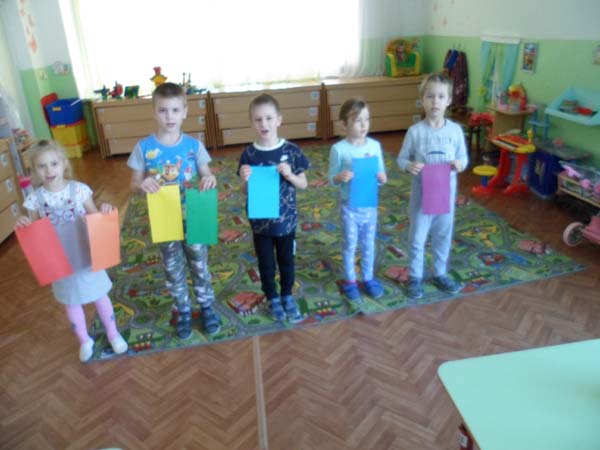 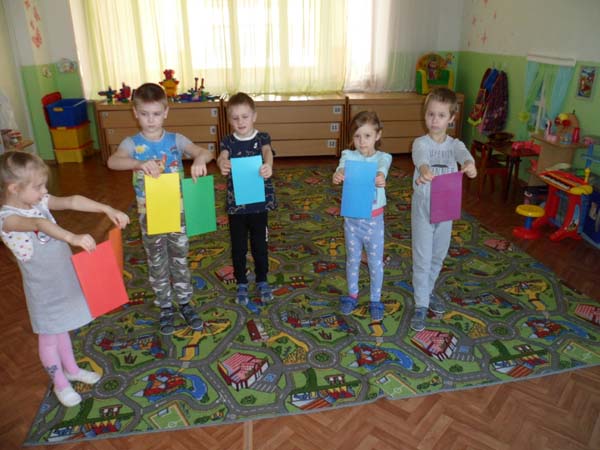 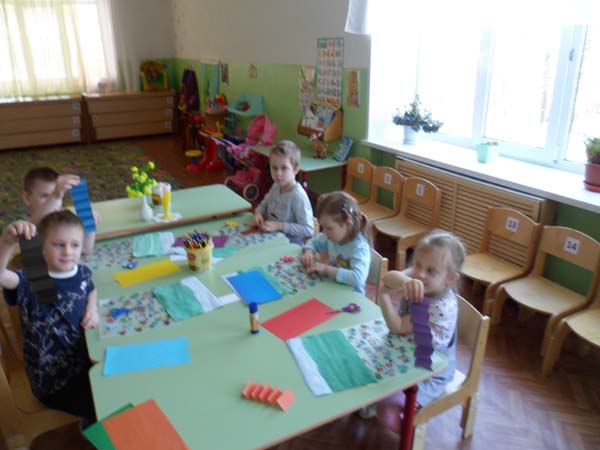 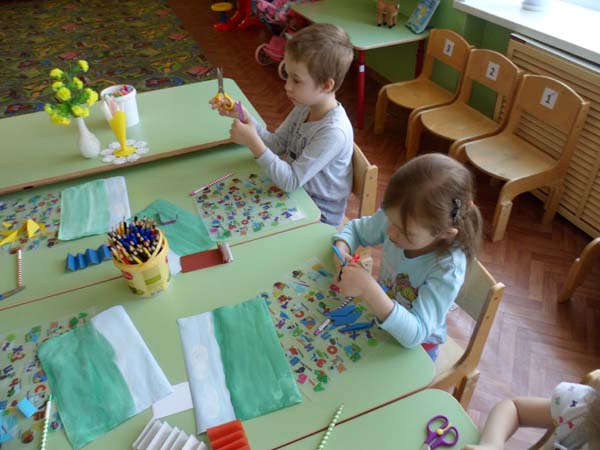 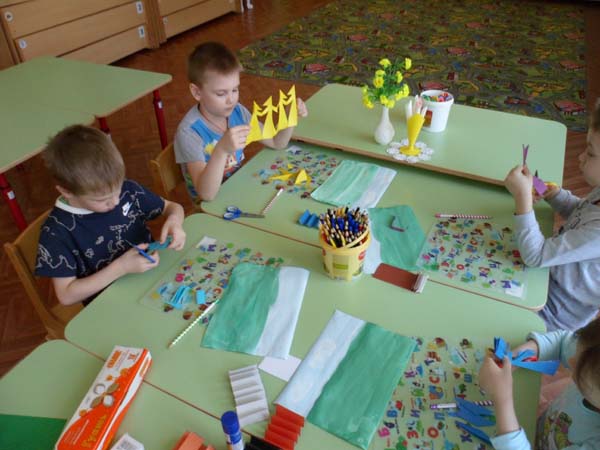 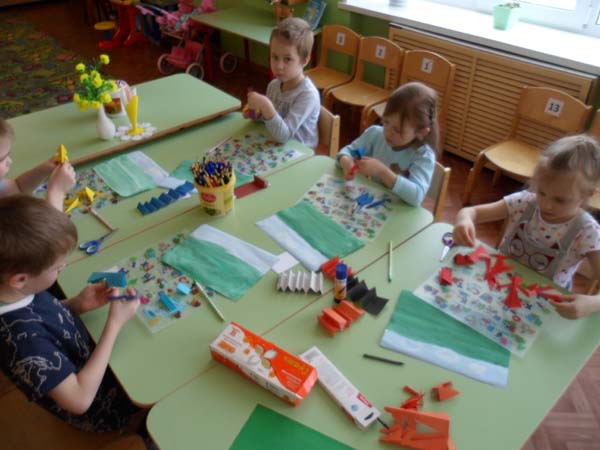 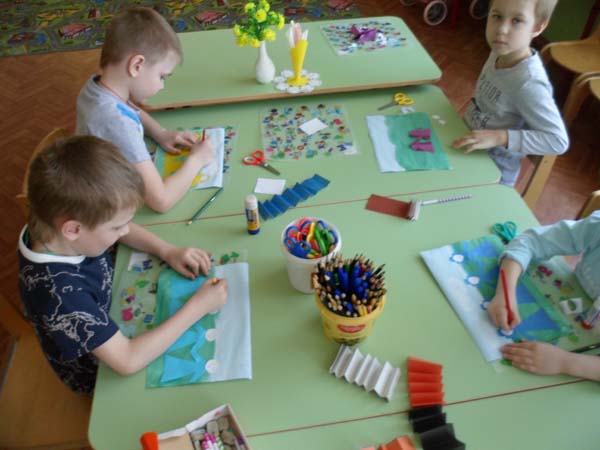 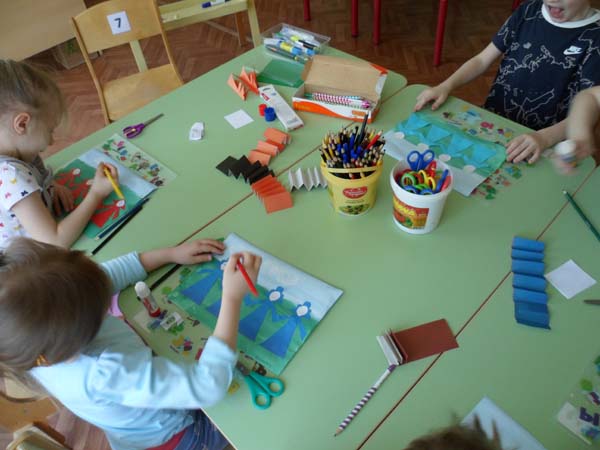 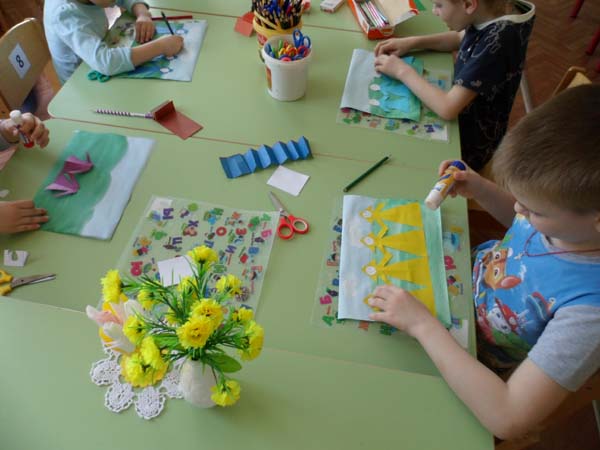 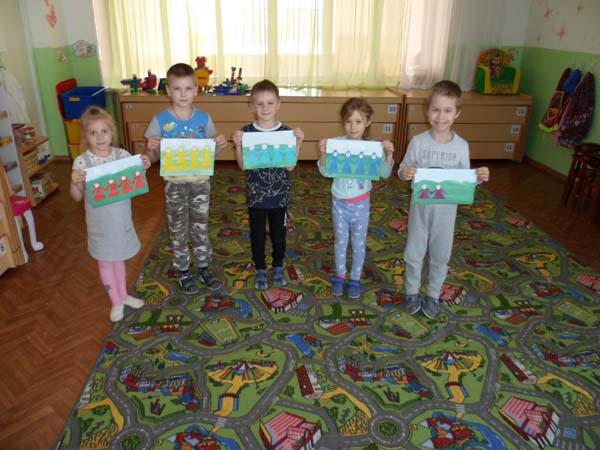 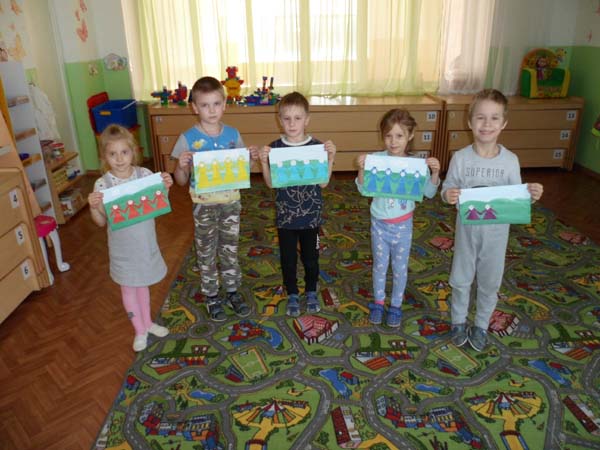 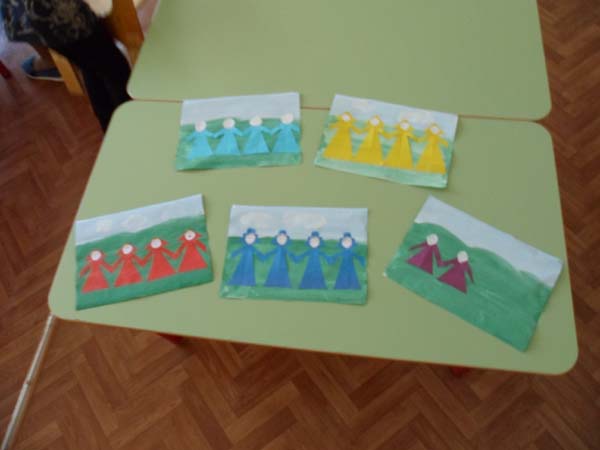 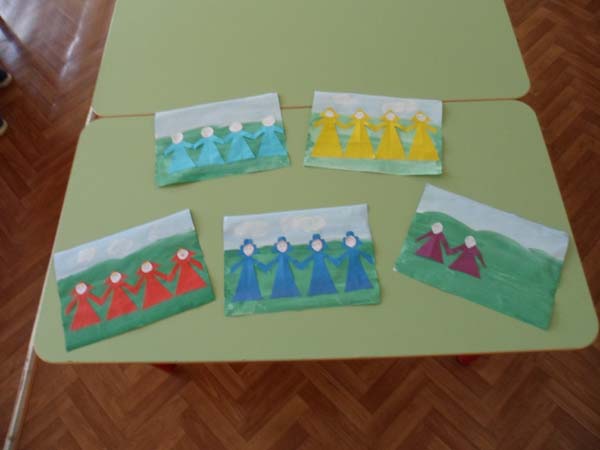 